Продолжаем рубрику – "Деревенское гостеприимство"🏡Задержимся ещё в Поче. 
На днях здесь открылся новый гостевой дом "Рога и копыта", в котором вас будет принимать большая дружная семья Губаль. Удивлены названию? Всё просто – у семьи Губаль есть своя "Трогательная мини-ферма", а значит милое общение с животными и свежее молочко гарантированы. 🐮🌲Дом стоит в миниатюрном борке, чуть в стороне от "большой жизни" посёлка. В нем могут разместиться до 7 человек (6 основных спальных мест и 1 дополнительное). Утеплённый туалет и русская баня находятся рядом с домиком.☘На первом этаже кухня-гостиная с холодильником, электроплиткой, чайником и необходимой посудой. А если хотите немного забыть навыки приготовления завтраков, обедов и ужинов – можно заказать питание у наших гостеприимных хозяев.☘О стоимости услуг:
Проживание – 500 руб/чел/сутки
Топка бани – 1000 руб
Питание: завтрак – 170 руб, обед – 300 руб, ужин – 230 руб.По вопросам бронирования обращайтесь по телефону +7-921-293-98-21 (Любовь и Юрий)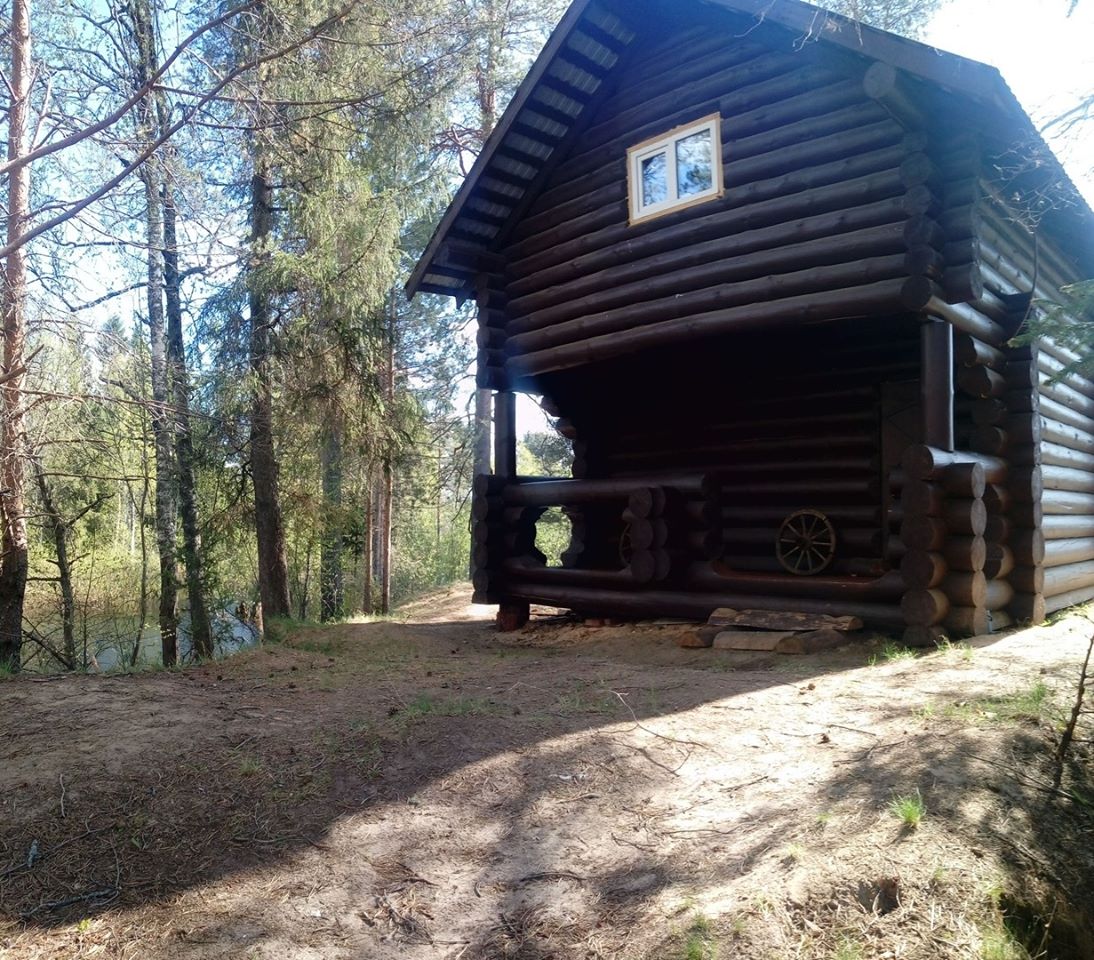 